個人資料保護法告知義務聲明本校為辦理學生社團相關業務之蒐集目的，需要蒐集您的個人資料類別包括：姓名、聯絡電話、學號、電子郵件信箱、身份證字號。該個人資料檔案將以合於上述特定目的向業務相關之當事人、第三人或機關為合理之利用行為，利用及保存期限為5年，地區限於臺灣。您可以依據個資法第3條，行使以下權利：包含查詢、閱覽、製給複製本、補充更正、請求停止蒐集、處理或利用或刪除。若欲行使上述權利，請洽：02-28961000#1323楊小姐。您可以自由選擇是否提供個人資料，若不願意提供則無法提供您辦理學生社團相關業務。社長簽章：                           社團總務簽章：                     補助款項匯入者姓名:                  身分證字號:                       帳號:□ 郵局局號:                     帳號:                                      □開戶銀行           銀行         分行   帳號:                          學生社團（集會）活動安全檢核表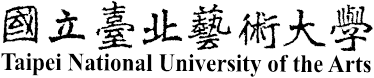 活動負責人：                    系所助教（指導老師）：  系主任：                         院  長：    餐費點心費用，只限迎新送舊活動申請，補助以每人100元為上限。  國立臺北藝術大學學生社團活動經費補助要點108年11月26日108學年度第1學期學生事務會議審議通過一、國立臺北藝術大學(以下簡稱本校)為鼓勵學生社團及學生自治團體(以下簡稱社團)積極推動活動，健全社團組織發展，提升活動經費之效能，依據「本校學生社團輔導準則」及「本校學生自治團體設置及輔導辦法」，特訂定本項補助要點。二、社團活動經費以自籌經費為主，本校學生事務處課外活動指導組(以下簡稱課指組)社團活動經費為輔。社團活動經費補助以校內活動為主，除視課指組當年度總預算金額外，並得就活動企畫之周延性、規模及效益等內容為審酌補助。三、申請程序：(一)應於活動七天前(不含例假日)向課指組提出申請，逾期不受理。(二)陳報學務長核定。四、補助項目及金額標準：(一)社團活動類：符合社團宗旨之活動，每次補助以新台幣2,000元為上限，每學期以二次為限。辦理具風險之校外活動，需檢附保險單，未成年者並需檢附家長同意書。(二)學術性出版物：各系所學會及社團出版之學術性刊物，每學年以補助新台幣5,000元為上限。(三)校際性活動：以新台幣8,000元為上限，每學年以一次為限。全校性及跨院系所活動補助以新台幣4,000元為上限，每學年以一次為限。(四)校外研習活動：經本校推派參加校外研習得以專案申請補助，每一社團每學期以補助新台幣3,000元為上限並檢附計劃、課程表及經費預算明細表。(五)迎新、送舊活動：各系所學會以新台幣3,000元為上限；社團以新台幣2,000元為上限，每學年各以一次為限。(六)各系所及社團申請總補助金額，每學年以新台幣10,000元為上限，但可依活動內容之特殊性申請專案補助，並視當年度預算餘額。五、核銷程序：(一)活動類：活動結束後十五天內(不含例假日)，持原始支出憑證、活動成果表、活動照片電子檔4張及簽到表辦理核銷。出版物：出版品完成後十五天內(不含例假日)，持原始支出憑證及完整之成品辦理。社團指導費：活動後十五天內(不含例假日)，持原始支出憑證、活動成果表、活動照片電子檔4張及簽到表，按月辦理核銷。(二)報核單據需依「支出憑證處理要點」、本校主計室相關作業程序辦理，並配合會計年度辦理核實報銷。(三)逾時未報銷者不予核銷。(四)報核不實者除不予核銷外，課指組並得視實際狀況限制該社團一學期不得申請經費。六、本要點經學生事務會議通過，陳請校長核定後公布實施，修正時亦同。國立臺北藝術大學學生社團活動申請表國立臺北藝術大學學生社團活動申請表國立臺北藝術大學學生社團活動申請表國立臺北藝術大學學生社團活動申請表國立臺北藝術大學學生社團活動申請表國立臺北藝術大學學生社團活動申請表國立臺北藝術大學學生社團活動申請表國立臺北藝術大學學生社團活動申請表社團名稱社團負責人(社長/會長)姓名：姓名：系級及學號：系級及學號：系級及學號：系級及學號：系級及學號：社團負責人(社長/會長)通訊電話:通訊電話:email:email:email:email:email:活動時間    年   月   日   時     分起至     月    日   時   分    年   月   日   時     分起至     月    日   時   分    年   月   日   時     分起至     月    日   時   分    年   月   日   時     分起至     月    日   時   分    年   月   日   時     分起至     月    日   時   分    年   月   日   時     分起至     月    日   時   分    年   月   日   時     分起至     月    日   時   分活動事項（活動性質）□迎新、送舊  □講座研討會  □一般活動 □其他____________□迎新、送舊  □講座研討會  □一般活動 □其他____________□迎新、送舊  □講座研討會  □一般活動 □其他____________□迎新、送舊  □講座研討會  □一般活動 □其他____________□迎新、送舊  □講座研討會  □一般活動 □其他____________□迎新、送舊  □講座研討會  □一般活動 □其他____________□迎新、送舊  □講座研討會  □一般活動 □其他____________活動內容(另請檢附活動企畫書)(另請檢附活動企畫書)(另請檢附活動企畫書)(另請檢附活動企畫書)(另請檢附活動企畫書)參與人數活動地點(請事先上網申請場地，並繳交紙本場地借用表)(請事先上網申請場地，並繳交紙本場地借用表)(請事先上網申請場地，並繳交紙本場地借用表)(請事先上網申請場地，並繳交紙本場地借用表)(請事先上網申請場地，並繳交紙本場地借用表)(請事先上網申請場地，並繳交紙本場地借用表)(請事先上網申請場地，並繳交紙本場地借用表)活動負責人姓名：姓名：系級及學號：系級及學號：系級及學號：系級及學號：系級及學號：活動負責人電話及e-mail：電話及e-mail：電話及e-mail：電話及e-mail：電話及e-mail：電話及e-mail：電話及e-mail：申請事項□經費補助       □場地申請□校外活動保險   □系所活動報備□其他                             □經費補助       □場地申請□校外活動保險   □系所活動報備□其他                             □經費補助       □場地申請□校外活動保險   □系所活動報備□其他                             □經費補助       □場地申請□校外活動保險   □系所活動報備□其他                             社團負責人簽章社團負責人簽章社團負責人簽章申請事項□經費補助       □場地申請□校外活動保險   □系所活動報備□其他                             □經費補助       □場地申請□校外活動保險   □系所活動報備□其他                             □經費補助       □場地申請□校外活動保險   □系所活動報備□其他                             □經費補助       □場地申請□校外活動保險   □系所活動報備□其他                             會其他單位意見助教／導師意見及簽章助教／導師意見及簽章助教／導師意見及簽章會其他單位意見審核審核複核複核核定核定核定核定國立臺北藝術大學學生社團活動經費預算表社團名稱：                                             活動日期：國立臺北藝術大學學生社團活動經費預算表社團名稱：                                             活動日期：國立臺北藝術大學學生社團活動經費預算表社團名稱：                                             活動日期：預算事項預算金額備註項目安全檢核事項是否說明（待改善）1.訂有活動計畫書並訂定安全維護小組2.計畫書訂有相關安全管制規定（校內）（菸酒、煙火、噪音、聚眾滋事…等）3.計畫書訂有相關安全管制規定（校外）（車輛、登山、水域、露營…等）4.活動地點已完成申請及現地會勘5.工作人員分工編組並有專人負責6.召開工作人員會議，完成各項準備工作7.已辦理人員或場地保險事宜（含場地電源設備安全規劃）8.備有醫藥急救用品及垃圾袋等清潔用具9.活動內容不渉及「腥、羶、色」主題及超越兩性平權相關法律範圍10.確定實際參加活動人員名單（校內活動免填）11.參加人員已附家長同意書（校內活動免填）12.參加人員瞭解活動安全規定（校內活動免填）13.人員身體狀況適合參加活動（校內活動免填）14.確定餐飲衛生準備與檢查15.活動提供酒精性飲料已完成管制措施並設置「清醒小組」 16.活動結束場地復原清潔人員編組17.活動結束安排學生返家安全措施18.瞭解活動地點校內緊急電話位置19.瞭解校內駐衛警察隊值勤崗亭分機電話20.瞭解校安中心緊急事件處理專線國立臺北藝術大學 學生社團活動 簽到單國立臺北藝術大學 學生社團活動 簽到單國立臺北藝術大學 學生社團活動 簽到單國立臺北藝術大學 學生社團活動 簽到單國立臺北藝術大學 學生社團活動 簽到單國立臺北藝術大學 學生社團活動 簽到單社團名稱：社團名稱：社團名稱：社團名稱：社團名稱：社團名稱：活動日期：活動日期：活動日期：活動日期：活動日期：活動日期：活動主題(內容)：活動主題(內容)：活動主題(內容)：活動主題(內容)：活動主題(內容)：活動主題(內容)：活動地點：活動地點：活動地點：活動地點：活動地點：活動地點：指導老師簽名：指導老師簽名：指導老師簽名：指導老師簽名：指導老師簽名：指導老師簽名：參加活動人員簽名，共計            名	參加活動人員簽名，共計            名	參加活動人員簽名，共計            名	參加活動人員簽名，共計            名	參加活動人員簽名，共計            名	參加活動人員簽名，共計            名	系所級/學號系所級/學號姓名		系所級/學號		系所級/學號姓名1142153164175186197208219221023112412251326